What does this look like?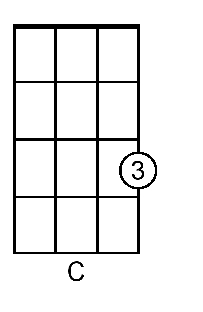 